ОПИС ДИСЦИПЛІНИМета дисципліни в контексті підготовки фахівців певної спеціальності: надання студентам низки знань та вмінь щодо теоретико-методичних та методологічних основ забезпечення фінансової безпеки суб’єктів господарювання в сучасних умовах господарювання.Заплановані результати навчання: У результаті вивчення навчальної дисципліни студент повинен знати: понятійно-категоріальний апарат визначення фінансової безпеки суб’єктів господарювання; фінансові інтереси суб’єктів господарювання; класифікацію загроз фінансової безпеки суб’єктів господарювання; концептуальний підхід до забезпечення фінансової безпеки суб’єктів господарювання; методологію формування організаційно-економічного механізму забезпечення фінансової безпеки суб’єктів господарювання; методологічні засади визначення стратегічних орієнтирів забезпечення фінансової безпеки суб’єктів господарювання; якісні та кількісні показники фінансової безпеки суб’єктів господарювання; особливості організаційного, кадрового та інформаційного забезпечення фінансової безпеки суб’єктів господарювання; стратегічні орієнтири підвищення рівня фінансової безпеки суб’єктів господарювання; технологію оптимізаційного моделювання підвищення рівня фінансової безпеки суб’єктів господарювання на засадах мінімізації загроз.3. Форми і методи контролю:Усне та письмове опитування.Участь у дискусії та обговоренні питань, які винесені на семінарське заняття.Тестування.Написання  контрольних робіт.Залік.4. Схема накопичення балів по дисципліні, які отримують студентиОцінювання знань, умінь і навичок студентів здійснюється на основі результатів поточного і підсумкового контролю знань за 100-бальною шкалою. Поточний контроль здійснюється на семінарських та практичних заняттях і оцінюється сумою набраних 100 балів. 5. Хто викладає дисципліну:Орєхова К.В., кандидат економічних наук, доцент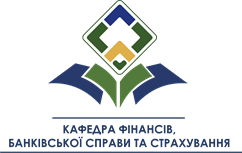                   ДВНЗ «УНІВЕРСИТЕТ БАНКІВСЬКОЇ СПРАВИ»              ХАРКІВСЬКИЙ НАВЧАЛЬНО-НАУКОВИЙ ІНСТИТУТ          Кафедра ФІНАНСІВ, БАНКІВСЬКОЇ СПРАВИ ТА СТРАХУВАННЯНазва дисципліниФінансова безпекаОсвітній ступіньступінь перший (бакалаврський)Назва освітньої програми6.030508 «Фінанси і кредит»Кількість кредитів за ECTS4